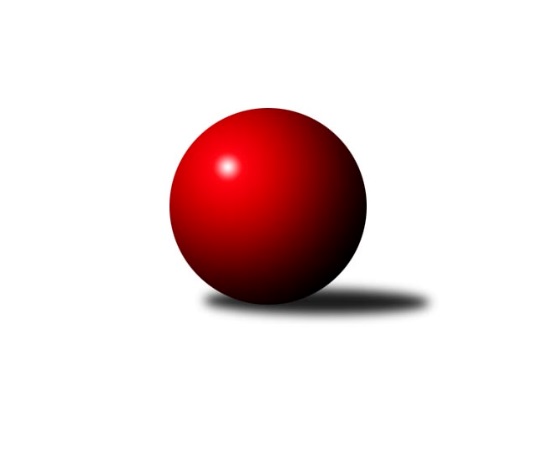 Č.10Ročník 2022/2023	3.12.2022Nejlepšího výkonu v tomto kole: 3547 dosáhlo družstvo: TJ Sokol Duchcov1. KLM 2022/2023Výsledky 10. kolaSouhrnný přehled výsledků:TJ Centropen Dačice	- TJ Valašské Meziříčí B	5:3	3377:3375	13.5:10.5	27.11.TJ Loko České Velenice	- TJ Lokomotiva Trutnov 	5:3	3470:3443	11.5:12.5	3.12.TJ Sokol Duchcov	- KK Vyškov	6.5:1.5	3547:3446	14.0:10.0	3.12.KK SDS Sadská	- KK Slovan Rosice	7:1	3395:3332	12.0:12.0	3.12.CB Dobřany Klokani	- KK Zábřeh	3:5	3484:3533	10.5:13.5	3.12.TJ Třebíč	- TJ Spartak Přerov	4:4	3408:3404	10.0:14.0	3.12.Tabulka družstev:	1.	KK Zábřeh	10	7	0	3	49.5 : 30.5 	133.0 : 107.0 	 3437	14	2.	TJ Lokomotiva Trutnov	10	7	0	3	48.0 : 32.0 	125.5 : 114.5 	 3444	14	3.	KK SDS Sadská	10	6	1	3	51.5 : 28.5 	136.0 : 104.0 	 3386	13	4.	TJ Sokol Duchcov	10	6	1	3	49.0 : 31.0 	127.5 : 112.5 	 3415	13	5.	TJ Loko České Velenice	10	6	0	4	40.0 : 40.0 	118.0 : 122.0 	 3435	12	6.	TJ Třebíč	10	4	2	4	41.5 : 38.5 	116.5 : 123.5 	 3425	10	7.	KK Vyškov	10	5	0	5	38.5 : 41.5 	118.5 : 121.5 	 3423	10	8.	TJ Valašské Meziříčí B	10	4	0	6	39.0 : 41.0 	118.5 : 121.5 	 3420	8	9.	TJ Centropen Dačice	10	4	0	6	34.5 : 45.5 	113.5 : 126.5 	 3406	8	10.	CB Dobřany Klokani	10	3	1	6	34.0 : 46.0 	115.0 : 125.0 	 3333	7	11.	TJ Spartak Přerov	10	3	1	6	28.5 : 51.5 	110.5 : 129.5 	 3357	7	12.	KK Slovan Rosice	10	2	0	8	26.0 : 54.0 	107.5 : 132.5 	 3350	4Podrobné výsledky kola:	 TJ Centropen Dačice	3377	5:3	3375	TJ Valašské Meziříčí B	Michal Waszniovski	143 	 145 	 151 	137	576 	 2:2 	 581 	 142	156 	 154	129	Tomáš Juřík	Jiří Němec	146 	 166 	 139 	147	598 	 4:0 	 530 	 140	130 	 129	131	Vladimír Výrek *1	Petr Vojtíšek	140 	 147 	 140 	127	554 	 2:2 	 586 	 136	136 	 154	160	Michal Juroška	Tomáš Pospíchal	116 	 155 	 149 	141	561 	 3:1 	 527 	 132	134 	 127	134	Ivan Říha	Zdeněk Pospíchal	119 	 151 	 135 	136	541 	 0:4 	 581 	 145	152 	 147	137	Radim Metelka	Dušan Rodek *2	144 	 123 	 139 	141	547 	 2.5:1.5 	 570 	 132	163 	 139	136	Dalibor Tučekrozhodčí: Zdeněk Blechastřídání: *1 od 61. hodu Daniel Šefr, *2 od 61. hodu Josef BrtníkNejlepší výkon utkání: 598 - Jiří Němec	 TJ Loko České Velenice	3470	5:3	3443	TJ Lokomotiva Trutnov 	Ladislav Chmel	137 	 154 	 143 	132	566 	 3:1 	 540 	 150	140 	 136	114	Petr Kotek	David Holý *1	123 	 152 	 165 	135	575 	 1:3 	 589 	 145	135 	 166	143	Roman Straka	Zbyněk Dvořák	162 	 149 	 148 	152	611 	 3:1 	 572 	 144	156 	 125	147	Marek Žoudlík	Miroslav Dvořák	133 	 126 	 169 	150	578 	 3:1 	 529 	 125	129 	 136	139	Šimon Fiebinger	Ondřej Touš	135 	 144 	 131 	161	571 	 1.5:2.5 	 573 	 150	144 	 144	135	David Ryzák	Branislav Černuška	127 	 137 	 145 	160	569 	 0:4 	 640 	 147	161 	 166	166	Ondřej Stránskýrozhodčí: Miloš Navrkalstřídání: *1 od 31. hodu David MarekNejlepší výkon utkání: 640 - Ondřej Stránský	 TJ Sokol Duchcov	3547	6.5:1.5	3446	KK Vyškov	David Horák	156 	 132 	 119 	152	559 	 2:2 	 535 	 137	136 	 129	133	Ondřej Ševela	Zdeněk Ransdorf	167 	 148 	 176 	162	653 	 3:1 	 601 	 140	161 	 149	151	Pavel Vymazal	Jiří Semelka	160 	 145 	 154 	130	589 	 3:1 	 587 	 150	136 	 153	148	Josef Touš	Milan Stránský	149 	 136 	 156 	125	566 	 2:2 	 571 	 145	140 	 141	145	Petr Pevný	Jiří Zemánek	161 	 147 	 144 	146	598 	 2:2 	 598 	 147	146 	 146	159	Robert Mondřík	Radek Jalovecký	134 	 153 	 168 	127	582 	 2:2 	 554 	 137	143 	 133	141	Filip Kordularozhodčí: Josef Strachoň st.Nejlepší výkon utkání: 653 - Zdeněk Ransdorf	 KK SDS Sadská	3395	7:1	3332	KK Slovan Rosice	David Sukdolák	132 	 142 	 127 	140	541 	 2:2 	 524 	 139	119 	 122	144	Adam Palko	Antonín Svoboda	147 	 143 	 140 	131	561 	 2:2 	 560 	 119	166 	 130	145	Jiří Zemek	Martin Schejbal	131 	 142 	 133 	138	544 	 2:2 	 558 	 144	140 	 137	137	Ivo Fabík	Václav Pešek	147 	 145 	 136 	135	563 	 2:2 	 550 	 124	148 	 133	145	Michal Hrdlička	Václav Schejbal	134 	 155 	 155 	134	578 	 2:2 	 564 	 139	140 	 137	148	Dalibor Matyáš	Tomáš Bek	147 	 160 	 156 	145	608 	 2:2 	 576 	 160	164 	 135	117	Jiří Axmanrozhodčí: Petr SkutilNejlepší výkon utkání: 608 - Tomáš Bek	 CB Dobřany Klokani	3484	3:5	3533	KK Zábřeh	Vlastimil Zeman	141 	 134 	 148 	145	568 	 1:3 	 614 	 140	156 	 171	147	Martin Sitta	Martin Pejčoch	146 	 145 	 144 	144	579 	 3:1 	 563 	 135	144 	 138	146	Václav Švub	Jiří Baloun	152 	 156 	 137 	157	602 	 2:2 	 586 	 153	147 	 121	165	Adam Mísař	Josef Fišer nejml.	162 	 123 	 138 	162	585 	 1.5:2.5 	 588 	 162	143 	 139	144	Jiří Michálek	Lukáš Doubrava	148 	 149 	 167 	150	614 	 2:2 	 591 	 156	131 	 153	151	Marek Ollinger	Michal Šneberger	144 	 121 	 140 	131	536 	 1:3 	 591 	 142	159 	 156	134	Tomáš Dražilrozhodčí: Milan VrabecNejlepšího výkonu v tomto utkání: 614 kuželek dosáhli: Martin Sitta, Lukáš Doubrava	 TJ Třebíč	3408	4:4	3404	TJ Spartak Přerov	Dalibor Lang	169 	 138 	 135 	139	581 	 1:3 	 589 	 126	154 	 157	152	Jakub Fabík	Robert Pevný	136 	 135 	 134 	133	538 	 0:4 	 576 	 141	146 	 150	139	Jakub Pleban	Petr Benedikt	171 	 141 	 167 	141	620 	 4:0 	 543 	 144	130 	 150	119	Jiří Divila	Jaroslav Tenkl *1	116 	 139 	 132 	155	542 	 2:2 	 559 	 141	135 	 148	135	Vladimír Mánek	Mojmír Novotný	128 	 136 	 142 	137	543 	 2:2 	 517 	 118	139 	 122	138	Petr Pavelka	Lukáš Vik	153 	 157 	 146 	128	584 	 1:3 	 620 	 158	143 	 160	159	Michal Pytlíkrozhodčí: Brátka Tomášstřídání: *1 od 43. hodu Miroslav JežekNejlepšího výkonu v tomto utkání: 620 kuželek dosáhli: Petr Benedikt, Michal PytlíkPořadí jednotlivců:	jméno hráče	družstvo	celkem	plné	dorážka	chyby	poměr kuž.	Maximum	1.	Michal Pytlík 	TJ Spartak Přerov	622.62	396.4	226.2	0.5	7/7	(663)	2.	Radim Metelka 	TJ Valašské Meziříčí B	602.11	384.1	218.0	0.9	7/7	(637)	3.	Jaroslav Bulant 	TJ Sokol Duchcov	601.60	387.8	213.8	2.3	5/5	(638)	4.	Jan Ševela 	TJ Třebíč	600.94	381.1	219.9	1.4	4/6	(618)	5.	Lukáš Vik 	TJ Třebíč	596.83	388.8	208.1	1.4	6/6	(618)	6.	Ondřej Stránský 	TJ Lokomotiva Trutnov 	596.61	383.8	212.8	2.0	7/7	(640)	7.	Roman Straka 	TJ Lokomotiva Trutnov 	593.82	383.1	210.7	1.3	7/7	(621)	8.	Petr Vojtíšek 	TJ Centropen Dačice	590.90	383.5	207.4	2.0	5/5	(613)	9.	Tomáš Bek 	KK SDS Sadská	590.08	377.8	212.3	1.3	4/5	(612)	10.	Marek Ollinger 	KK Zábřeh	588.87	385.5	203.3	2.9	6/6	(631)	11.	Tomáš Maroušek 	TJ Loko České Velenice	586.15	386.8	199.4	5.2	5/5	(622)	12.	Tomáš Juřík 	TJ Valašské Meziříčí B	582.61	378.7	203.9	2.4	6/7	(603)	13.	Jiří Zemánek 	TJ Sokol Duchcov	582.47	380.0	202.5	1.9	5/5	(640)	14.	Ondřej Ševela 	KK Vyškov	582.36	380.8	201.5	2.6	7/7	(628)	15.	Kamil Fiebinger 	TJ Lokomotiva Trutnov 	581.56	387.9	193.6	3.9	6/7	(601)	16.	Jiří Zemek 	KK Slovan Rosice	579.92	379.8	200.2	1.9	6/7	(601)	17.	Ladislav Chmel 	TJ Loko České Velenice	579.00	379.5	199.5	2.9	4/5	(611)	18.	Robert Pevný 	TJ Třebíč	577.23	378.3	198.9	3.0	6/6	(604)	19.	Tomáš Dražil 	KK Zábřeh	575.77	376.3	199.5	4.6	6/6	(599)	20.	Josef Touš 	KK Vyškov	575.36	378.4	197.0	2.2	7/7	(604)	21.	Petr Pevný 	KK Vyškov	574.93	381.6	193.4	3.3	7/7	(611)	22.	Jiří Michálek 	KK Zábřeh	573.87	386.3	187.5	5.3	6/6	(601)	23.	Martin Sitta 	KK Zábřeh	573.70	383.0	190.7	2.4	6/6	(614)	24.	Ivo Fabík 	KK Slovan Rosice	572.52	370.5	202.0	1.7	7/7	(614)	25.	Milan Stránský 	TJ Sokol Duchcov	571.93	379.2	192.7	2.6	5/5	(638)	26.	David Ryzák 	TJ Lokomotiva Trutnov 	571.79	376.8	195.0	3.7	7/7	(605)	27.	Vladimír Výrek 	TJ Valašské Meziříčí B	570.78	377.8	192.9	2.3	6/7	(587)	28.	Adam Mísař 	KK Zábřeh	570.13	376.2	194.0	3.5	6/6	(586)	29.	Michal Juroška 	TJ Valašské Meziříčí B	569.86	378.9	191.0	2.5	7/7	(589)	30.	Robert Mondřík 	KK Vyškov	569.67	382.1	187.6	4.7	6/7	(598)	31.	Jiří Baloun 	CB Dobřany Klokani	569.50	374.9	194.6	0.8	5/5	(645)	32.	Martin Schejbal 	KK SDS Sadská	569.27	374.1	195.2	2.7	5/5	(607)	33.	Marek Žoudlík 	TJ Lokomotiva Trutnov 	569.25	378.6	190.6	1.9	7/7	(602)	34.	Mojmír Novotný 	TJ Třebíč	568.70	384.2	184.5	4.3	6/6	(626)	35.	Branislav Černuška 	TJ Loko České Velenice	565.80	380.2	185.6	2.2	5/5	(599)	36.	Lukáš Doubrava 	CB Dobřany Klokani	565.50	373.2	192.3	2.3	5/5	(634)	37.	Tomáš Procházka 	KK Vyškov	565.04	371.8	193.3	1.7	6/7	(603)	38.	Dalibor Tuček 	TJ Valašské Meziříčí B	564.67	369.7	195.0	2.2	6/7	(621)	39.	Michal Hrdlička 	KK Slovan Rosice	564.33	371.9	192.4	3.3	6/7	(610)	40.	David Sukdolák 	KK SDS Sadská	564.10	378.2	186.0	2.6	4/5	(602)	41.	Zdeněk Pospíchal 	TJ Centropen Dačice	563.53	369.5	194.1	2.5	5/5	(596)	42.	Michal Waszniovski 	TJ Centropen Dačice	562.80	375.3	187.5	5.2	5/5	(620)	43.	Martin Pejčoch 	CB Dobřany Klokani	562.60	369.0	193.6	3.4	5/5	(606)	44.	Filip Kordula 	KK Vyškov	562.57	375.8	186.8	6.0	7/7	(609)	45.	Aleš Košnar 	KK SDS Sadská	561.07	374.7	186.3	3.5	5/5	(590)	46.	Jakub Fabík 	TJ Spartak Přerov	560.71	369.9	190.8	4.0	6/7	(589)	47.	David Horák 	TJ Sokol Duchcov	559.76	368.5	191.3	4.3	5/5	(597)	48.	Adam Palko 	KK Slovan Rosice	559.50	368.8	190.7	2.2	6/7	(602)	49.	Vlastimil Zeman 	CB Dobřany Klokani	558.25	367.0	191.3	5.2	4/5	(598)	50.	Zbyněk Dvořák 	TJ Loko České Velenice	557.81	377.3	180.5	5.3	4/5	(611)	51.	Tomáš Pospíchal 	TJ Centropen Dačice	557.65	379.4	178.3	5.9	5/5	(596)	52.	Jakub Pleban 	TJ Spartak Přerov	555.39	367.7	187.7	3.3	7/7	(585)	53.	Miroslav Dvořák 	TJ Loko České Velenice	555.00	371.7	183.3	5.2	5/5	(610)	54.	Jaroslav Tenkl 	TJ Třebíč	554.75	375.3	179.5	3.4	4/6	(569)	55.	Václav Švub 	KK Zábřeh	554.27	371.7	182.6	3.6	6/6	(585)	56.	Ivan Říha 	TJ Valašské Meziříčí B	551.45	376.0	175.5	6.2	5/7	(609)	57.	Kamil Hlavizňa 	KK Slovan Rosice	549.47	372.1	177.4	5.9	5/7	(596)	58.	Václav Pešek 	KK SDS Sadská	548.85	368.1	180.8	3.7	4/5	(579)	59.	David Janušík 	TJ Spartak Přerov	547.44	366.6	180.8	4.6	6/7	(581)	60.	Petr Miláček 	KK SDS Sadská	545.00	364.1	180.9	4.3	4/5	(600)	61.	Michal Šneberger 	CB Dobřany Klokani	543.28	364.9	178.4	6.4	5/5	(610)	62.	Václav Špička 	KK Slovan Rosice	540.17	361.7	178.5	6.2	6/7	(596)	63.	Jiří Divila 	TJ Spartak Přerov	535.36	359.4	175.9	4.3	7/7	(574)	64.	Petr Pavelka 	TJ Spartak Přerov	535.21	359.9	175.3	7.7	7/7	(590)	65.	Jiří Semelka 	TJ Sokol Duchcov	535.13	372.2	162.9	4.9	4/5	(589)	66.	Dušan Rodek 	TJ Centropen Dačice	534.44	356.3	178.1	4.6	4/5	(573)	67.	Josef Fišer  ml.	CB Dobřany Klokani	532.69	369.2	163.5	6.5	4/5	(581)		Zdeněk Dvořák 	TJ Loko České Velenice	627.00	390.7	236.3	0.7	3/5	(643)		Zdeněk Ransdorf 	TJ Sokol Duchcov	618.61	397.1	221.5	0.9	3/5	(707)		Pavel Vymazal 	KK Vyškov	601.00	408.0	193.0	3.0	1/7	(601)		Pavel Kabelka 	TJ Centropen Dačice	597.00	380.0	217.0	1.0	1/5	(597)		Jiří Němec 	TJ Centropen Dačice	596.28	384.9	211.3	0.8	3/5	(625)		Václav Schejbal 	KK SDS Sadská	586.17	367.7	218.5	1.0	2/5	(601)		Josef Brtník 	TJ Centropen Dačice	585.00	397.5	187.5	2.5	2/5	(593)		Petr Janák 	TJ Centropen Dačice	581.00	367.0	214.0	1.5	2/5	(599)		Petr Benedikt 	TJ Třebíč	578.50	386.0	192.5	4.5	2/6	(620)		Jiří Novotný 	TJ Loko České Velenice	578.33	387.3	191.0	4.7	3/5	(587)		Antonín Svoboda 	KK SDS Sadská	574.78	386.9	187.9	4.7	3/5	(605)		Vladimír Mánek 	TJ Spartak Přerov	568.50	361.0	207.5	4.5	2/7	(578)		Vlastimil Zeman  ml.	CB Dobřany Klokani	568.50	381.5	187.0	5.8	2/5	(595)		Tomáš Jelínek 	KK Vyškov	557.00	365.0	192.0	6.0	1/7	(557)		Ondřej Touš 	TJ Loko České Velenice	556.13	389.1	167.1	8.9	3/5	(608)		Dalibor Lang 	TJ Třebíč	554.33	368.8	185.5	5.5	3/6	(581)		Dalibor Matyáš 	KK Slovan Rosice	553.88	374.1	179.8	3.0	4/7	(591)		Miroslav Ježek 	TJ Třebíč	548.67	372.5	176.2	8.5	3/6	(561)		Josef Fišer  nejml.	CB Dobřany Klokani	547.67	370.0	177.7	3.3	2/5	(585)		Šimon Fiebinger 	TJ Lokomotiva Trutnov 	547.00	377.0	170.0	5.0	4/7	(575)		Jiří Bartoníček 	TJ Lokomotiva Trutnov 	543.00	371.0	172.0	6.0	1/7	(573)		Vlastimil Bělíček 	TJ Spartak Přerov	540.00	356.0	184.0	3.0	1/7	(540)		Jiří Axman 	KK Slovan Rosice	538.67	357.8	180.8	4.8	3/7	(576)		Miroslav Volek 	TJ Valašské Meziříčí B	536.00	366.0	170.0	6.0	1/7	(536)		Matouš Krajzinger 	TJ Valašské Meziříčí B	533.75	354.0	179.8	6.5	2/7	(543)		Petr Kotek 	TJ Lokomotiva Trutnov 	532.00	367.6	164.4	7.5	4/7	(543)		Libor Daňa 	TJ Spartak Přerov	527.00	369.0	158.0	7.0	1/7	(527)		Radek Jalovecký 	TJ Sokol Duchcov	520.83	365.8	155.1	6.8	3/5	(582)		Daniel Šefr 	TJ Valašské Meziříčí B	512.00	354.0	158.0	8.3	2/7	(532)Sportovně technické informace:Starty náhradníků:registrační číslo	jméno a příjmení 	datum startu 	družstvo	číslo startu6846	Vladimír Mánek	03.12.2022	TJ Spartak Přerov	2x23142	Josef Fišer nejml.	03.12.2022	CB Dobřany Klokani	4x23052	Šimon Fiebinger	03.12.2022	TJ Lokomotiva Trutnov 	4x24147	David Holý	03.12.2022	TJ Loko České Velenice	1x18625	Pavel Vymazal	03.12.2022	KK Vyškov	1x16439	David Marek	03.12.2022	TJ Loko České Velenice	1x
Hráči dopsaní na soupisku:registrační číslo	jméno a příjmení 	datum startu 	družstvo	Program dalšího kola:11. kolo10.12.2022	so	9:30	TJ Valašské Meziříčí B - TJ Sokol Duchcov	10.12.2022	so	13:30	KK Vyškov - CB Dobřany Klokani	10.12.2022	so	15:00	TJ Lokomotiva Trutnov  - KK SDS Sadská	10.12.2022	so	15:30	KK Zábřeh - TJ Třebíč	10.12.2022	so	16:00	KK Slovan Rosice - TJ Centropen Dačice	10.12.2022	so	16:30	TJ Spartak Přerov - TJ Loko České Velenice	Nejlepší šestka kola - absolutněNejlepší šestka kola - absolutněNejlepší šestka kola - absolutněNejlepší šestka kola - absolutněNejlepší šestka kola - dle průměru kuželenNejlepší šestka kola - dle průměru kuželenNejlepší šestka kola - dle průměru kuželenNejlepší šestka kola - dle průměru kuželenNejlepší šestka kola - dle průměru kuželenPočetJménoNázev týmuVýkonPočetJménoNázev týmuPrůměr (%)Výkon6xZdeněk RansdorfDuchcov 6535xZdeněk RansdorfDuchcov 111.936533xOndřej StránskýTrutnov6402xOndřej StránskýTrutnov110.326401xPetr BenediktTřebíč6202xTomáš BekSadská109.096087xMichal PytlíkPřerov6201xPetr BenediktTřebíč107.776202xLukáš DoubravaCB Dobřany 6148xMichal PytlíkPřerov107.776201xMartin SittaZábřeh A6142xLukáš DoubravaCB Dobřany 105.42614